SPSO Strategic Plan 2024-2028
Consultation response form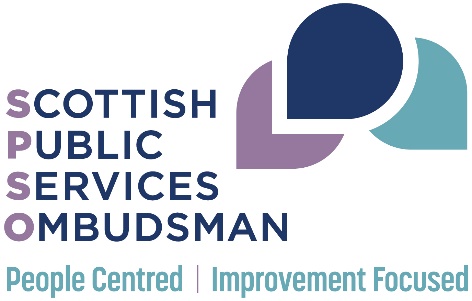 Completed forms can be submitted via email to ise-communications@spso.gov.scot. If you wish to respond by filling in the responses by hand, please print out the form or contact us to receive a copy.Respondent information formThis information must be completed and returned with your comments in response to the consultation to ensure that we handle your submission appropriately.About youName: Email address: Organisation (if applicable): Address: Postcode: Phone number: PermissionsIf you are responding as an individual, please fill in section A. If you are responding on behalf of a group or organisation, please fill in section B. Your responseWe welcome comments on all aspects of the draft Strategic Plan.  Please write your comments below.Responses can be sent by email to: ise-communications@spso.gov.scot or by post to: FREEPOST SPSO. If you have any questions, please contact our communications team on 0131 240 2990. Section AI am responding as an individualDo you agree to your response being made available to the public, including on the SPSO website?Please let us know your answer (yes or no):Where confidentiality is not requested, we will make your responses available to the public on the following basis: (please select one option):a) Yes, make my response, name and address all available b)Yes, make my response available, but not my name and addressc) Yes, make my response and name available, but not my addressPlease let us know your answer (Option A, B or C):We may wish to contact you in the future to discuss the issues you raise, but we require your permission to do so. Are you content for us to contact you again in relation to this consultation exercise?Please let us know your answer (yes or no):Section BI am responding on behalf of a group or organisationThe name and address of your organisation will be made available to the public and may be included on the SPSO website. Are you content for your response to be made available?Please let us know your answer (yes or no):We may wish to contact you in the future to discuss the issues you raise, but we require your permission to do so. Are you content for us to contact you again in relation to this consultation exercise?Please let us know your answer (yes or no):